Publicado en Alicante el 08/04/2020 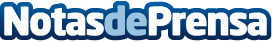 Sinapsis afirma que aumenta la demanda de terapia onlineEl paso del tiempo y la evolución de las nuevas tecnologías, el mundo online se está volviendo cada vez más real, cambiando la forma de relacionarse, de comunicarse y de informarseDatos de contacto:Masha Kurmakaeva657 577 875 Nota de prensa publicada en: https://www.notasdeprensa.es/sinapsis-afirma-que-aumenta-la-demanda-de Categorias: Nacional Medicina Sociedad E-Commerce Medicina alternativa http://www.notasdeprensa.es